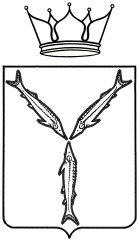 МИНИСТЕРСТВО МОЛОДЕЖНОЙ ПОЛИТИКИИ СПОРТА САРАТОВСКОЙ ОБЛАСТИПРИКАЗот  26.12.2018   №  756г. СаратовО присвоении квалификационных категорийВ соответствии с Положением о спортивных судьях, утвержденным приказом Министерства спорта Российской Федерации от 28 февраля 2017 г. № 134 «Об утверждении Положения о спортивных судьях», административным регламентом по предоставлению министерством молодежной политики и спорта Саратовской области государственной услуги «Присвоение спортивных разрядов (кандидат в мастера спорта и I спортивный разряд) и квалификационной категории «Спортивный судья первой категории», утвержденным приказом № 287 от 15 августа 2012 года и на основании представленных документовПРИКАЗЫВАЮ:Присвоить квалификационную категорию «Спортивный судья I категории»:2.      Контроль за исполнением настоящего приказа возложить на первого заместителя министра А.А. Абрашина.  Министр                                                                                       А.В. АбросимовБажикову Ерболу Серикбаевичу-боксБезбородову Валерию Геннадьевичу-боксВан Евгению Андреевичу-боксГаббасову Тлепкали-боксГельманову Малику Мурзагалиевичу-боксКорнилову Алексею Николаевичу-боксРахманкулову Наиму Равилевичу-боксТрухляеву Кириллу Ивановичу-боксУразаеву Альберту Ринатовичу-боксФролушкину Сергею Николаевичу-боксКолоярову Дмитрию Романовичу-подводный спорт